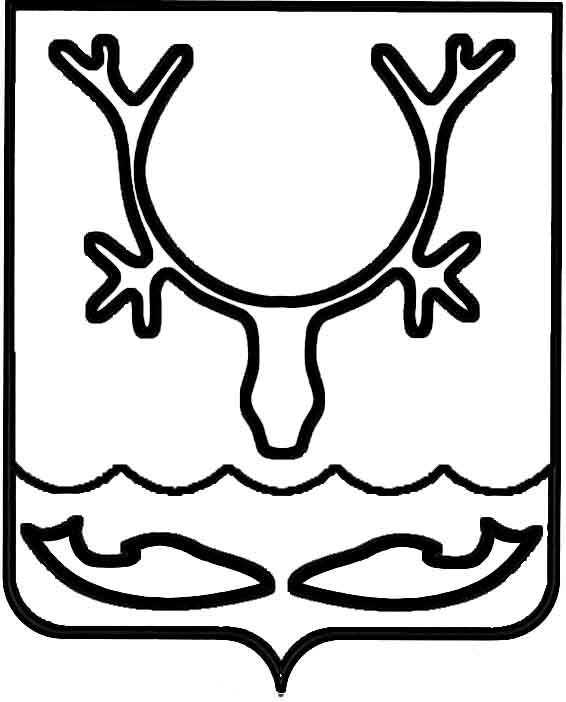 Администрация МО "Городской округ "Город Нарьян-Мар"ПОСТАНОВЛЕНИЕот “____” __________________ № ____________		г. Нарьян-МарОб утверждении Порядка предоставления субсидии на компенсацию расходов, связанных с организацией вывоза стоков 
из септиков и выгребных ям жилых домов 
на территории МО "Городской округ "Город Нарьян-Мар"В соответствии со статьей 78 Бюджетного кодекса Российской Федерации 
(в ред. Федерального закона от 07.05.2013 № 104-ФЗ "О внесении изменений 
в Бюджетный кодекс Российской Федерации и отдельные законодательные акты Российской Федерации в связи с совершенствованием бюджетного процесса"), Федеральным законом от 06.10.2003 № 131-ФЗ "Об общих принципах 
организации местного самоуправления в Российской Федерации", Администрация 
МО "Городской округ "Город Нарьян-Мар" П О С Т А Н О В Л Я Е Т:1. Утвердить Порядок предоставления субсидии на компенсацию расходов, связанных с организацией вывоза стоков из септиков и выгребных ям жилых домов на территории МО "Городской округ "Город Нарьян-Мар" (Приложение).2. Признать утратившими силу:- постановление Администрации МО "Городской округ "Город Нарьян-Мар" 
от 25.03.2014 № 766 "Об утверждении Порядок предоставления субсидии 
на компенсацию расходов, связанных с организацией вывоза стоков из септиков 
и выгребных ям жилых домов на территории МО "Городской округ "Город 
Нарьян-Мар";- постановление Администрации МО "Городской округ "Город Нарьян-Мар" 
от 15.05.2014 № 1324 "О внесении изменений в Порядок предоставления субсидии 
на компенсацию расходов, связанных с организацией вывоза стоков из септиков 
и выгребных ям жилых домов на территории МО "Городской округ "Город 
Нарьян-Мар";- постановление Администрации МО "Городской округ "Город Нарьян-Мар" 
от 17.11.2014 № 2800 "О внесении изменений в Порядок предоставления субсидии 
на компенсацию расходов, связанных с организацией вывоза стоков из септиков 
и выгребных ям жилых домов на территории МО "Городской округ "Город 
Нарьян-Мар", утвержденный постановлением Администрации МО "Городской округ "Город Нарьян-Мар" от 25.03.2014 № 766 (в ред. постановления Администрации 
МО "Городской округ "Город Нарьян-Мар" от 15.05.2014 № 1324)";- постановление Администрации МО "Городской округ "Город Нарьян-Мар" 
от 16.02.2015 № 168 "О внесении изменений в Порядок предоставления субсидии 
на компенсацию расходов, связанных с организацией вывоза стоков из септиков 
и выгребных ям жилых домов на территории МО "Городской округ "Город 
Нарьян-Мар", утвержденный постановлением Администрации МО "Городской округ "Город Нарьян-Мар" от 25.03.2014 № 766 (в ред. постановлений Администрации 
МО "Городской округ "Город Нарьян-Мар" от 15.05.2014 № 1324, от 17.11.2014 
№ 2800)";- постановление Администрации МО "Городской округ "Город Нарьян-Мар" 
от 21.08.2015 № 982 "О внесении изменений в Порядок предоставления субсидии 
на компенсацию расходов, связанных с организацией вывоза стоков из септиков 
и выгребных ям жилых домов на территории МО "Городской округ "Город 
Нарьян-Мар";- постановление Администрации МО "Городской округ "Город Нарьян-Мар" 
от 25.01.2016 № 60 "О внесении изменений в Порядок предоставления субсидии 
на компенсацию расходов, связанных с организацией вывоза стоков из септиков 
и выгребных ям жилых домов на территории МО "Городской округ "Город 
Нарьян-Мар", утвержденный постановлением Администрации МО "Городской округ "Город Нарьян-Мар" от 25.03.2014 № 766";- постановление Администрации МО "Городской округ "Город Нарьян-Мар" 
от  22.06.2016 № 723 "О внесении изменений в Порядок предоставления субсидии 
на компенсацию расходов, связанных с организацией вывоза стоков из септиков 
и выгребных ям жилых домов на территории МО "Городской округ "Город 
Нарьян-Мар", утвержденный постановлением Администрации МО "Городской округ "Город Нарьян-Мар" от 25.03.2014 № 766";- постановление Администрации МО "Городской округ "Город Нарьян-Мар" 
от 12.08.2016 № 912 "О внесении изменений в Порядок предоставления субсидии 
на компенсацию расходов, связанных с организацией вывоза стоков из септиков 
и выгребных ям жилых домов на территории МО "Городской округ "Город 
Нарьян-Мар", утвержденный постановлением Администрации МО "Городской округ "Город Нарьян-Мар" от 25.03.2014 № 766";- постановление Администрации МО "Городской округ "Город Нарьян-Мар" 
от  08.02.2017 № 149 "О внесении изменений в Порядок предоставления субсидии 
на компенсацию расходов, связанных с организацией вывоза стоков из септиков 
и выгребных ям жилых домов на территории МО "Городской округ "Город 
Нарьян-Мар", утвержденный постановлением Администрации МО "Городской округ "Город Нарьян-Мар" от 25.03.2014 № 766";- постановление Администрации МО "Городской округ "Город Нарьян-Мар" 
от 05.06.2017 № 614 "О внесении изменений в Порядок предоставления субсидии 
на компенсацию расходов, связанных с организацией вывоза стоков из септиков 
и выгребных ям жилых домов на территории МО "Городской округ "Город 
Нарьян-Мар", утвержденный постановлением Администрации МО "Городской округ "Город Нарьян-Мар" от 25.03.2014 № 766";- постановление Администрации МО "Городской округ "Город Нарьян-Мар" 
от 15.08.2017 № 982 "О внесении изменений в Порядок предоставления субсидии 
на компенсацию расходов, связанных с организацией вывоза стоков из септиков 
и выгребных ям жилых домов на территории МО "Городской округ "Город 
Нарьян-Мар", утвержденный постановлением Администрации МО "Городской округ "Город Нарьян-Мар" от 25.03.2014 № 766".3. Настоящее постановление вступает в силу со дня его принятия, подлежит официальному опубликованию и распространяет действие на отношения, возникшие с 01.01.2018.ПриложениеУтвержденопостановлением Администрации МО"Городской округ "Город Нарьян-Мар"от 31.01.2018 № 42ПОРЯДОКПРЕДОСТАВЛЕНИЯ СУБСИДИИ НА КОМПЕНСАЦИЮ РАСХОДОВ, СВЯЗАННЫХ С ОРГАНИЗАЦИЕЙ ВЫВОЗА СТОКОВ ИЗ СЕПТИКОВ И ВЫГРЕБНЫХ ЯМ ЖИЛЫХ ДОМОВ НА ТЕРРИТОРИИ МО "ГОРОДСКОЙ ОКРУГ "ГОРОД НАРЬЯН-МАР"1. Настоящий порядок разработан в целях выполнения Администрацией 
МО "Городской округ "Город Нарьян-Мар" полномочий по организации в границах муниципального образования электро-, тепло-, газо- и водоснабжения населения, водоотведения, снабжения населения топливом, в части полномочий по вывозу стоков из септиков и выгребных ям жилых домов по доступным для населения ценам, а также сдерживания роста совокупного фактического размера платежей граждан 
за жилищно-коммунальные услуги.2. Настоящий Порядок определяет:- категории лиц, имеющих право на получение субсидий, и критерии отбора получателей субсидии;- цели, условия и порядок предоставления субсидий;- порядок возврата субсидий в городской бюджет в случае нарушения условий, установленных при их предоставлении;- контроль за выполнением условий, целей и порядка предоставления субсидий их получателями.3. Категории лиц, имеющих право на получение субсидий, и критерии отбора получателей субсидии:3.1. Получателями субсидии являются юридические лица (за исключением государственных (муниципальных) учреждений), индивидуальные предприниматели, физические лица - производители работ, услуг, осуществляющие вывоз сточных вод из септиков и выгребных ям жилых домов, расположенных на территории муниципального образования "Городской округ "Город Нарьян-Мар", по тарифам, установленным Администрацией МО "Городской округ "Город Нарьян-Мар", имеющие лицензию на осуществление деятельности по сбору, транспортированию, обработке, утилизации отходов I - IV классов опасности (далее - Получатель субсидии), по следующим тарифам:3.2. Критериями отбора Получателей субсидии являются:1) осуществление Получателем субсидии деятельности по оказанию услуг 
по вывозу сточных вод из септиков и выгребных ям на территории муниципального образования "Городской округ "Город Нарьян-Мар";2) отсутствие процедуры банкротства (ликвидации, реорганизации) в отношении получателя субсидии.4. Цели, условия и порядок предоставления субсидий.4.1. Субсидия предоставляется на частичное возмещение недополученных доходов юридических лиц, индивидуальных предпринимателей, физических лиц 
в связи с оказанием ими услуг по вывозу стоков из септиков и выгребных ям жилых домов:- из жилых многоквартирных домов с холодным водоснабжением из колодцев или подвозом воды, отсутствием горячего водоснабжения и водоотведением 
из выгребных ям, указанных в приложении № 4 к настоящему Порядку, по факту вывезенных отходов за отчетный период;- из жилых домов (за исключением домов, указанных в приложении № 4 
к настоящему Порядку) в объемах, соответствующих объему потребленной воды, 
в соответствии с нормативом потребления воды или показанием общедомового прибора учета.Субсидии носят целевой характер и предоставляются на безвозмездной 
и безвозвратной основе в целях сдерживания роста совокупного фактического размера платежей граждан за жилищно-коммунальные услуги.4.2. Условием предоставления субсидии является оказание услуг по вывозу сточных вод из септиков и выгребных ям по тарифам, установленным в п. 3.1 настоящего Порядка, и в объемах, соответствующих фактическому объему вывезенных отходов за отчетный период из жилых многоквартирных домов 
с холодным водоснабжением из колодцев или подвозом воды, отсутствием горячего водоснабжения и водоотведением из выгребных ям, указанных в приложении № 4 
к настоящему Порядку, и объему потребленной воды, в соответствии с нормативом потребления воды или показанием общедомового прибора учета из жилых домов 
(за исключением домов, указанных в приложении № 4 к настоящему Порядку), 
а также соответствие Получателя субсидии критериям отбора, установленным пунктом 3.2 настоящего Порядка.4.3. Размер субсидии определяется по следующей формуле:Рс = V x Сс, где:Рс - размер субсидии, рублей;V - объем вывезенных сточных вод;Сс - ставка субсидии, утвержденная настоящим Порядком:4.4. Субсидии предоставляются в соответствии с соглашением, заключенным Главным распорядителем бюджетных средств - Администрацией МО "Городской округ "Город Нарьян-Мар" (далее - Главный распорядитель) и Получателем субсидии, в размере, не превышающем предельного объема бюджетных ассигнований и лимитов бюджетных обязательств, утвержденных в бюджете МО "Городской округ "Город Нарьян-Мар" на соответствующий финансовый год на цели, указанные 
в пункте 4.1 настоящего Порядка, при условии соблюдения Получателями субсидий требований, установленных настоящим Порядком.Соглашение о предоставлении субсидии заключается между Главным распорядителем и Получателем субсидии на срок, не превышающий срок действия утвержденных и доведенных Главному распорядителю лимитов бюджетных обязательств на предоставление субсидии.Получатели субсидии на первое число месяца, предшествующего месяцу, 
в котором планируется заключение соглашения о предоставлении субсидии, должны соответствовать следующим требованиям:1) не являться иностранными юридическими лицами, а также российским юридическим лицом, в уставном (складочном) капитале которого доля участия иностранных юридических лиц, местом регистрации которых является государство или территория, включенные в утверждаемый Министерством финансов Российской Федерации перечень государств и территорий, предоставляющих льготный налоговый режим налогообложения и (или) не предусматривающих раскрытия 
и предоставления информации при проведении финансовых операций (офшорные зоны) в отношении таких юридических лиц, в совокупности превышает 50 процентов;2) не получать средства из соответствующего бюджета бюджетной системы Российской Федерации в соответствии с иными нормативными правовыми актами 
на цели, указанные в пункте 4.1 настоящего Порядка;3) у Получателей субсидий должна отсутствовать просроченная задолженность по возврату в бюджет бюджетной системы Российской Федерации, из которого планируется предоставление субсидии в соответствии с правовым актом, субсидий, бюджетных инвестиций, предоставленных в том числе в соответствии с иными правовыми актами, и иная просроченная задолженность перед бюджетом бюджетной системы Российской Федерации, из которого планируется предоставление субсидии 
в соответствии с правовым актом (в случае, если такие требования предусмотрены правовым актом);4) Получатели субсидий не должны находиться в процессе реорганизации, ликвидации, банкротства и не должны иметь ограничения на осуществление хозяйственной деятельности.4.5. Для заключения соглашения о предоставлении субсидии Главному распорядителю представляются следующие документы:а) заявление о заключении соглашения, подписанное руководителем юридического лица или индивидуальным предпринимателем и скрепленное печатью (при наличии), с указанием регистрационного номера лицензии на осуществление деятельности по сбору, транспортированию, обработке, утилизации отходов 
I - IV классов опасности и реквизитов счета, открытого в кредитной организации 
в установленном порядке;б) гарантийное письмо за подписью руководителя и главного бухгалтера Получателя субсидии, подтверждающее соответствие Получателя субсидии требованию, установленному подпунктом 2 п. 4.4. настоящего Порядка;в) выписка из ЕГРЮЛ, ЕГРИП;г) справка из налогового органа об отсутствии в отношении Получателя субсидии осуществления процедуры реорганизации, ликвидации или банкротства;д) заверенные копии учредительных документов;ж) заверенная копия свидетельства о государственной регистрации юридического лица, индивидуального предпринимателя, физического лица - производителя товаров, работ, услуг;з) заверенная копия свидетельства о постановке на учет в налоговом органе;и) расчеты, необходимые для определения годового объема субсидии;к) копия лицензии на осуществление деятельности по сбору, транспортированию, обработке, утилизации отходов I - IV классов опасности;л) копии договоров с управляющими организациями, товариществами собственников жилья (далее - ТСЖ), собственниками жилых помещений, непосредственно осуществляющими управление, другими организациями 
и индивидуальными предпринимателями, собственниками индивидуальных жилых домов на вывоз сточных вод из септиков и выгребных ям жилых домов по ценам, установленным п. 3.1 настоящего Порядка, заверенные печатью и подписью руководителя;м) в случае если заявитель является управляющей организацией - договоры управления жилыми домами.н) сведение о применяемой системе налогообложения, подтвержденное налоговым органом.Получатель субсидии вправе не предоставлять документы, указанные 
в подпунктах в, г, ж, з, к, н настоящего пункта. В данном случае управление строительства, ЖКХ и градостроительной деятельности Администрации 
МО "Городской округ "Город Нарьян-Мар" (далее – Управление строительства, 
ЖКХ и ГД) запрашивает указанные документы в уполномоченном органе самостоятельно в рамках межведомственного взаимодействия.Основанием для отказа в заключении соглашения является несоблюдение следующих условий:1) несоответствие Получателя субсидии требованиям, установленным пунктами 3.2, 4.2 и 4.4 настоящего Порядка;2) непредставление (представление не в полном объеме) документов, указанных в пункте 4.5 настоящего Порядка (за исключением подпунктов в, г, ж, з, к, н).4.6. Управление строительства, ЖКХ и ГД в течение 5 рабочих дней осуществляет проверку документов, готовит заключение о необходимости заключения соглашения на выделение субсидии, расчет годового объема субсидии 
и проект соглашения по типовой форме, утвержденной Управлением финансов Администрации МО "Городской округ "Город Нарьян-Мар", который направляет 
на согласование с соответствующими структурными подразделениями. Согласованный в установленном порядке проект соглашения направляется 
на подпись первому заместителю главы Администрации МО "Городской округ "Город Нарьян-Мар".4.7. Обязательным условием предоставления субсидии является наличие 
в соглашении о предоставлении субсидии и в договорах, заключенных Получателем субсидии с поставщиками (подрядчиками, исполнителями) работ (услуг) 
(далее – Исполнители работ) в целях исполнения обязательств по соглашению 
о предоставлении субсидии, согласия на осуществление Главным распорядителем и/или органом финансового контроля проверок соблюдения ими (Получателями субсидии и Исполнителями работ) условий, целей и порядка предоставления субсидии. Для получения субсидии Получатели субсидии представляют в Управление строительства, ЖКХ и ГД ежемесячно, не позднее 15-го числа месяца, следующего 
за отчетным, следующие документы:- расчеты на предоставление субсидии по форме согласно Приложению № 1 
к настоящему Порядку;- копии счетов, счетов-фактур, актов выполненных работ, иных документов, подтверждающих вывоз сточных вод из септиков и выгребных ям жилых домов;- справку "Об объемах водопотребления (включая подвоз воды), потребленной населением в жилых домах" от управляющих организаций, ТСЖ, собственников жилых помещений, непосредственно осуществляющих управление, по форме согласно Приложению № 2 к настоящему Порядку;- справку "Об объемах ранее неучтенного вывоза сточных вод, в целях корректировки расчета на предоставление субсидии" по форме согласно Приложению № 3 к настоящему Порядку;- копии договоров, заключенных Получателем субсидии с Исполнителями работ в целях исполнения обязательств по соглашению о предоставлении субсидии;- копии счетов, счетов-фактур, актов выполненных работ, иных документов, подтверждающих размещение вывезенных сточных вод из септиков и выгребных ям жилых домов на полигоне бытовых отходов и очистных сооружениях.Копии документов должны быть заверены надлежащим образом 
(для юридических лиц - подписью руководителя и печатью организации 
(при наличии), для индивидуальных предпринимателей - подписью и печатью 
(при наличии) индивидуального предпринимателя).Управление строительства, ЖКХ и ГД в течение 7 рабочих дней со дня получения от Получателя субсидии документов на предоставление субсидии проводит их проверку. При отсутствии замечаний формирует заключение 
о подтверждении представленными документами заявленного объема вывезенных сточных вод из септиков и выгребных ям жилых домов (с учетом фактических объемов водопотребления и размещения на полигоне бытовых отходов и очистных сооружениях) за отчетный период, за подписью начальника Управления строительства, ЖКХ и ГД с указанием исполнителя, и направляет заключение 
с расчетом на предоставление субсидии по форме согласно Приложению № 1 
к настоящему Порядку в Управление экономики. Управление экономического и инвестиционного развития Администрации 
МО "Городской округ "Город Нарьян-Мар" в течение 3 рабочих дней со дня получения от Управления строительства, ЖКХ и ГД документов на предоставление субсидии проводит проверку расчета заявленного размера субсидии.. При отсутствии замечаний формирует проект распоряжения на предоставление субсидии 
и, согласовав его с соответствующими структурными подразделениями, направляет на подписание первому заместителю главы Администрации МО "Городской округ "Город Нарьян-Мар" или лицу его замещающему. Решение о предоставлении субсидии либо об отказе в предоставлении субсидии принимается Главным распорядителем.В случае принятия решения об отказе в предоставлении субсидии Главный распорядитель в течение 3 рабочих дней со дня получения от Получателя субсидии документов на предоставление субсидии уведомляет о нем Получателя субсидии.Основаниями для отказа в предоставлении субсидии являются:1) непредставление (представление не в полном объеме) документов, указанных в абзаце первом настоящего пункта;2) недостоверность представленной Получателем субсидии информации;3) отсутствие соглашения о предоставлении субсидии с Главным распорядителем;4) несоответствие Получателя субсидии требованиям, установленным пунктом 4.4 настоящего Порядка;5) нарушение сроков представления документов, установленных настоящим пунктом;6) отсутствие в договорах, заключенных Получателем субсидии 
с Исполнителями работ условия, указанного в абзаце первом настоящего пункта.Отдел бухгалтерского учета и отчетности Администрации МО "Городской округ "Город Нарьян-Мар" в течение 10 рабочих дней с момента принятия решения 
о предоставлении субсидии перечисляет полностью или частично субсидию 
на расчетный счет Получателя субсидии, открытый в кредитной организации 
и указанный в заявлении Получателя субсидии, в соответствии с показателями кассового плана исполнения городского бюджета на текущий финансовый год 
в установленном порядке.Окончательный расчет за предыдущий год производится на основании расчета, представленного не позднее 1 февраля года, следующего за отчетным, в пределах лимитов бюджетных обязательств текущего финансового года.5. Главный распорядитель вправе устанавливать в Соглашении показатели результативности, порядок, сроки и формы представления Получателем субсидии отчетности о достижении этих показателей, а также иные отчеты.6. Порядок возврата субсидий в городской бюджет в случае нарушения условий, установленных при их предоставлении.6.1. Получатель субсидии обязуется обеспечить в случаях, предусмотренных бюджетным законодательством Российской Федерации, возврат неиспользованных субсидий согласно условиям, установленным при предоставлении субсидии.В случае нарушения условий предоставления субсидии, несоответствия расчетов, завышения объемов и иных нарушений, допущенных при их предоставлении, установления факта представления ложных либо намеренно искаженных сведений сумма субсидий подлежит возврату в городской бюджет 
в течение десяти рабочих дней.6.2. В случае нарушения целевого использования выделенных субсидий сумма субсидий подлежит возврату в городской бюджет.Для целей возврата субсидий Главный распорядитель и/или орган финансового контроля в письменном виде направляет получателю субсидий уведомление 
с указанием суммы возврата денежных средств.Возврат субсидии в размере, указанном в уведомлении, в городской бюджет осуществляется в течение десяти рабочих дней с момента получения уведомления.6.3. При не возврате субсидий Главный распорядитель и/или орган финансового контроля передает документы в Правовое управление для принятия мер 
по взысканию подлежащих возврату бюджетных средств в судебном порядке.7. Контроль за выполнением условий, целей и порядка предоставления субсидий.7.1. Получатели субсидий и Исполнители работ несут ответственность 
за нецелевое использование бюджетных средств в соответствии с законодательством Российской Федерации.Контроль целевого использования бюджетных средств и выполнения условий соглашения осуществляется Главным распорядителем и органом финансового контроля.7.2. Главный распорядитель совместно с органами финансового контроля осуществляет проверки Получателя субсидий и Исполнителя работ на предмет соблюдения получателями субсидий условий, целей и порядка их предоставления.Получатель субсидии и Исполнитель работ обязан предоставлять запрашиваемые документы и сведения при осуществлении контроля и проведении проверок.Приложение № 1к порядку предоставления субсидии на компенсацию расходов, связанных с организацией вывоза стоков из септиков и выгребных ям жилых домов на территории МО "Городской округ "Город Нарьян-Мар"Расчетразмера субсидии на компенсацию расходов, связанных с организацией стоков из септиков и выгребных ям жилых домов на территории МО "Городской округ "Город Нарьян-Мар"за ______________ 20__ г.(отчетный период)________________________________________________(Получатель субсидии)    Примечание: расчет предоставляется в рублях и копейках.Директор ____________________ (__________________________)                            (подпись)                               (ФИО)Главный бухгалтер __________________ (__________________________)                                         (подпись)                       (ФИО)"___" __________ г.     МП
Приложение № 2к порядку предоставления субсидии на компенсацию расходов, связанных с организацией вывоза стоков из септиков и выгребных ям жилых домов на территории МО "Городской округ "Город Нарьян-Мар"Справка"Об объемах водопотребления (включая подвоз воды),потребленной населением в жилых домах" от управляющихорганизаций, ТСЖ, собственников жилых помещений,непосредственно осуществляющих управлениеза ________________ _______ года(отчетный период)Руководитель _______________   ___________________________                                      (подпись)                     (расшифровка подписи)Исполнитель ________________   ___________________________                                    (подпись)                        (расшифровка подписи)"___" __________ г.     МППриложение № 3к порядку предоставления субсидии на компенсацию расходов, связанных с организацией вывоза стоков из септиков и выгребных ям жилых домов на территории МО "Городской округ "Город Нарьян-Мар"Справка"Об объемах ранее неучтенного вывоза сточных вод, в целяхкорректировки расчета на предоставление субсидии",к расчету размера субсидии на компенсацию расходов, связанныхс организацией вывоза стоков из септикови выгребных ям жилых домов на территории МО "Городскойокруг "Город Нарьян-Мар" за ______________ 20__ г.____________________________________________________________(Получатель субсидии)Директор ___________________________       (______________________________)                                  (подпись)                                                                  (ФИО)Главный бухгалтер ______________________   (______________________________)                                                  (подпись)                                                  (ФИО)"___" __________ г.     МППриложение № 4к порядку предоставления субсидиина компенсацию расходов,связанных с организацией вывоза стоковиз септиков и выгребных ям жилых домов на территории МО "Городской округ "Город Нарьян-Мар"ПЕРЕЧЕНЬмногоквартирных домов МО "Городской округ "Город Нарьян-Мар"с холодным водоснабжением из колодцев или подвозом воды, отсутствием горячего водоснабжения и водоотведением из выгребных ям.3101.201842Глава МО "Городской округ "Город Нарьян-Мар" О.О.БелакПериоддля Получателей субсидии, применяющих льготную систему налогообложения, рублей за 1 м3для Получателей субсидии, применяющих общую систему налогообложения, рублей за 1 м3с 01.07.201759,13, без НДС59,13, в т.ч. НДС 18% - 9,02 рублейс 01.07.201861,43, без НДС61,43, в т.ч. НДС 18% - 9,37 рублейПериодСс для Получателей субсидии, применяющих льготную систему налогообложения, рублей за 1 м3Сс для Получателей субсидии, применяющих общую систему налогообложения, рублей за 1 м3с 01.07.201780,8789,89с 01.07.201884,1793,54№ п/пАдрес жилого домаобъем за отчетный период (куб. м)Ставка Субсидии (руб./куб.м)Сумма субсидии (руб.)12…..ИтогоИтого№ п/пАдрес жилого домаОбъем водопотребления (включая подвоз воды), потребленной населением в жилых домах, куб. мОбъем водопотребления (включая подвоз воды), потребленной населением в жилых домах, куб. мОбъем водопотребления (включая подвоз воды), потребленной населением в жилых домах, куб. мОбъем водопотребления (включая подвоз воды), потребленной населением в жилых домах, куб. м№ п/пАдрес жилого домагорячая водахолодная водапривозная водаИтого12...ИтогоИтогоN п/пАдрес жилого домаОбъем ранее неучтенного вывоза стоков (куб.м)1.2.…ИтогоИтого№ п/пАдрес№ дома№ п/пАдрес№ дома1.60 лет Октября5235.Заводская122.60 лет Октября7536.Заводская143.Бондарная1737.Рыбников254.Заполярный338.Сапрыгина45.Калмыкова439.Северный36.Калмыкова940.Строительная67.Ленина4341.Заполярный18.Ленина46А42.Заполярный29.Ленина47А43.Заполярный510.Ленина4944.Калмыкова111.Ленина5345.Калмыкова212.Ленина5446.Калмыкова313.Макара Баева947.Калмыкова714.Макара Баева1048.Калмыкова1115.Макара Баева1149.Комсомольская216.Октябрьская450.Ленина32А17.Первомайская2051.Ленина4718.Рабочая552.Ленина49А19.Рыбников1Б53.Макара Баева820.Северный454.Меньшикова8А21.Северный555.Рабочая722.Северный656.Рыбников10А23.Северный757.Северный824.Северный958.Северный1025.Совхозная259.Заводская2326.Совхозная860.Заводская2827.Совхозная1161.Совхозная528.Хатанзейского1А62.Совхозная629.Юбилейная36А63.Совхозная730.инвентарный164.Совхозная931.инвентарный965.Совхозная1032.инвентарный1266.Заводская1933.инвентарный1567.Заводская2134.60 лет Октября66А68.Заводская2469.Заводская2575.Малый Качгорт20А70.Заводская2676.Рыбников471.Заводская3077.Рыбников2372.Заполярный478.Рыбников2873.Красная27А79.Строительная574.Макара Баева780.Строительная8